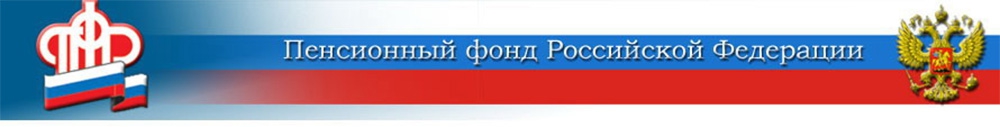 Вниманию работодателей: изменена форма отчётности в ПФР! ОПФР по Волгоградской области сообщает, что начиная с отчёта за май 2021 года страхователям следует  представлять сведения о застрахованных лицах (СЗВ-М) по новой форме. Изменения коснулись  внешнего  вида  бланка. Правила  заполнения  перенесены  из бланка в отдельный порядок. Обращаем внимание, что  ранее  действующий порядок представления, а также формат формы СЗВ-М  не  изменились.Для справкиОбновленная  форма СЗВ-М  утверждена  постановлением  Правления ПФР от 15.04.2021   № 103п «Об утверждении формы «Сведения о застрахованных лицах (СЗВ-М)» и Порядка заполнения формы указанных сведений», которое вступает в силу 30.05.2021 года.  По данным отчёта формы СЗВ-М, которую сдают в ПФР предприятия и организации Пенсионный фонд запускает процедуру перерасчёта пенсии пенсионерам, кто прекратил трудовую деятельность, с учётом всех пропущенных с 2016 года индексаций. ЦЕНТР ПФР № 1по установлению пенсийв Волгоградской области